ПОСТАНОВЛЕНИЕШУÖМот  18.05.2022 № 5/г-36г. Сыктывкар, Республика Коми О назначении проведения публичных слушаний по отчету об исполнении бюджета муниципального образования городского округа «Сыктывкар» за 2021 годРуководствуясь Указом Президента РФ от 02.04.2020 № 239 «О мерах по обеспечению санитарно-эпидемиологического благополучия населения на территории Российской Федерации в связи с распространением новой коронавирусной инфекции (COVID-19)», Указом Главы РК от 15.03.2020 № 16 «О введении режима повышенной готовности», статьей 20 Устава МО ГО «Сыктывкар», решением Совета МО ГО «Сыктывкар» от 14.04.2006 № 26/04-392 «Об утверждении Порядка организации и проведения публичных слушаний, проводимых на территории муниципального образования городского округа «Сыктывкар»,ПОСТАНОВЛЯЮ:Назначить проведение публичных слушаний по отчету об исполнении бюджета муниципального образования городского округа «Сыктывкар» за 2021 год на 03.06.2022 в 16 ч. 00 мин. Определить местом проведения публичных слушаний зал заседаний администрации МО ГО «Сыктывкар», расположенный по адресу: г. Сыктывкар, ул. Бабушкина, д.22, каб. 317.Обеспечить соблюдение ограничительных мер, связанных с распространением коронавирусной инфекции на территории МО ГО «Сыктывкар», в том числе по численности участников публичных слушаний с учетом требования социальной дистанции. Утвердить организационный комитет по подготовке и проведению публичных слушаний в составе:Поручить организационному комитету по подготовке и проведению публичных слушаний: довести до сведения жителей МО ГО «Сыктывкар»:краткую информацию об исполнении бюджета муниципального образования городского округа «Сыктывкар» за 2021 год;порядок приема предложений по отчету об исполнении бюджета муниципального образования городского округа «Сыктывкар» за 2021 год;информацию о результатах проведения публичных слушаний по отчету об исполнении бюджета муниципального образования городского округа «Сыктывкар» за 2021 годпутем размещения их на официальных сайтах Администрации МО ГО "Сыктывкар" (сыктывкар.рф), Совета МО ГО «Сыктывкар» (www.syktyvkar-sovet.ru) и публикации в средствах массовой информации (газета «Панорама столицы»);провести публичные слушания в соответствии с требованиями законодательства Российской Федерации и решением Совета муниципального образования городского округа «Сыктывкар» от 14.04.2006 № 26/04-392 «Об утверждении Порядка организации и проведения публичных слушаний, проводимых на территории муниципального образования городского округа «Сыктывкар». Настоящее постановление вступает в силу со дня его принятия и подлежит официальному опубликованию.Контроль за исполнением настоящего постановления возложить на главу МО ГО "Сыктывкар" - руководителя администрации Хозяинову Н.С.И.о. главы МО ГО «Сыктывкар» - руководителя администрации                 			                      А.А. МожеговГЛАВА муниципального образования городского округа «Сыктывкар» -РУКОВОДИТЕЛЬ АДМИНИСТРАЦИи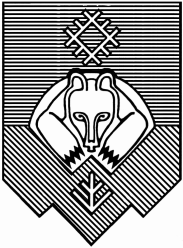 «СЫКТЫВКАР» кар кытшЛÖн муниципальнÖЙ ЮКÖНСА ЮРАЛЫСЬ - АДМИНИСТРАЦИЯСА ЮРНУÖДЫСЬПредседатель оргкомитета- Туркова Л.В.  –  заместитель руководителя администрации МО ГО «Сыктывкар»Заместитель председателя  оргкомитета  - Подорова И.Г.– начальник Департамента  финансов администрации МО ГО «Сыктывкар» Секретарь  оргкомитета- Рябцева Н.И. – заместитель начальника Департамента финансов администрации МО ГО «Сыктывкар»  Члены  оргкомитета- Логина Н.Г.  – председатель постоянной комиссии по бюджету, налогам и экономическому развитию Совета МО ГО «Сыктывкар»- Литвина С.Е. – председатель постоянной комиссии по социальным вопросам Совета МО ГО «Сыктывкар»- Кулаков С.А. -  заместитель председателя  Совета МО ГО «Сыктывкар», член постоянной комиссии по бюджету, налогам, экономическому развитию и городскому хозяйству- Спиридонов А.В. – заместитель председателя Совета МО ГО «Сыктывкар», член постоянной комиссии по социальным вопросам